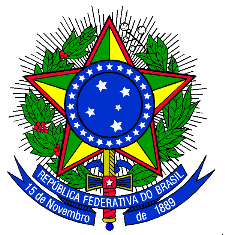 MINISTÉRIO DA EDUCAÇÃOUNIVERSIDADE FEDERAL DA INTEGRAÇÃO LATINO-AMERICANAPRÓ-REITORIA DE GRADUAÇÃO – PROGRAD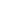 D E C L A R A Ç Ã OEu, _____________________________________________________________________, portador (a) do RG nº ________________________, e CPF nº _______________________, declaro para os devidos fins, que recebo renda proveniente de locação/arrendamento de:________________________________________. Declaro ainda que a renda média mensal obtida com a locação/arrendamento especificado acima é de  aproximadamente R$ _____________.Por ser verdade, firmo a presente declaração.Local e data: _____________________________, _____ de _____________________ de 2024____________________________________________Assinatura do declarante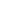 